　サポートの記録　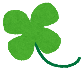 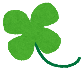 ～幼児期～　●ネットワーク～横の情報（支援・サービス）をつなげましょう　現在、よく行く所について記入してください。（例）相談支援・保健センター・保育所・幼稚園・児童発達支援・ヘルパー・医療機関地域で関わりのある人や店・習い事・よく行くスーパーなど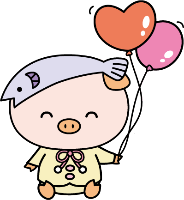 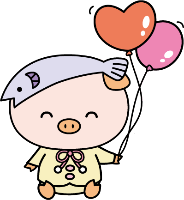 ●みなさんへ伝えたいこと　　　　　　　　　　　（記入日:　　　年　　月　　日）〈本人のすがた〉※自立：自分でできる　一部支援：一部お手伝いが必要　全部支援：全てにお手伝いが必要ふりがな　　氏　名ふりがな　　氏　名生年月日年　　月　　日（　　　歳　　か月）項目項目項目項目自立一部支援全部支援備考備考項目項目項目項目＊当てはまる欄に○印＊当てはまる欄に○印＊当てはまる欄に○印備考備考からだのこと移動移動屋内からだのこと移動移動屋外からだのこと姿勢姿勢立った状態からだのこと姿勢姿勢座った状態からだのこと姿勢姿勢寝返りからだのこと姿勢姿勢起き上がりからだのことその他その他生活習慣のこと食事食事手づかみする　・　しないする　・　しないする　・　しない生活習慣のこと食事食事スプーン使用生活習慣のこと食事食事箸の使用生活習慣のこと食事食事コップの使用生活習慣のこと食事食事好きなもの生活習慣のこと食事食事嫌いなもの生活習慣のこと排泄排泄排尿生活習慣のこと排泄排泄排便生活習慣のこと着脱着脱シャツ生活習慣のこと着脱着脱ズボン生活習慣のこと着脱着脱下着生活習慣のこと着脱着脱靴生活習慣のこと着脱着脱帽子生活習慣のこと清潔清潔歯磨き生活習慣のこと清潔清潔手洗い生活習慣のこと清潔清潔顔を洗う生活習慣のこと清潔清潔整髪生活習慣のこと清潔清潔入浴生活習慣のこと睡眠睡眠睡眠時間（　　：　～　　：　　）睡眠時間（　　：　～　　：　　）昼寝（　：　～　：　　）昼寝（　：　～　：　　）寝つきが悪い ・ 不規則 癖やこだわりがある(                   )寝つきが悪い ・ 不規則 癖やこだわりがある(                   )コミュニケーション本人→相手□言葉で伝える（ 単語 ・ 二語文 ・　　　　　　　            ）□独自の方法で伝えられる　 ジェスチャー ・ 文字カード ・ 絵カード ・ 写真 ・ 実物    その他　（　　　　　　　　　　　　　　　　　　　　　　　 ） □言葉で伝える（ 単語 ・ 二語文 ・　　　　　　　            ）□独自の方法で伝えられる　 ジェスチャー ・ 文字カード ・ 絵カード ・ 写真 ・ 実物    その他　（　　　　　　　　　　　　　　　　　　　　　　　 ） コミュニケーション相手→本人□言葉で理解している（ 単語 ・ 二語文 ・  　　　　　　　　　）□独自の方法で理解している　 ジェスチャー ・ 文字カード ・ 絵カード ・ 写真 ・ 実物　 時間 ・ タイマー ・ その他（　　　　　　　　　　　　　　 ）□言葉で理解している（ 単語 ・ 二語文 ・  　　　　　　　　　）□独自の方法で理解している　 ジェスチャー ・ 文字カード ・ 絵カード ・ 写真 ・ 実物　 時間 ・ タイマー ・ その他（　　　　　　　　　　　　　　 ）コミュニケーション表現方法したい時したい時コミュニケーション表現方法ほしい時ほしい時コミュニケーション表現方法嫌な時嫌な時コミュニケーション表現方法痛い時痛い時コミュニケーション表現方法具合が悪い時具合が悪い時遊び好きな遊び遊び苦手な遊び好き・得意なこと物・過ごし方など嫌い・苦手なこと音・ 物 ・臭い味・場所・感触など具体例　　　　　　　　　　　　　　　支援・配慮のポイント　　　　　具体例　　　　　　　　　　　　　　　支援・配慮のポイント　　　　　集団生活項　目項　目支援・配慮のポイント集団生活□順番を待つ□順番を待つ集団生活□集団活動への参加□集団活動への参加集団生活□一斉指示での行動□一斉指示での行動集団生活□ルールや約束を守る□ルールや約束を守る集団生活□その他（　　　　　　　　　　　　　）□その他（　　　　　　　　　　　　　）行　動パニック（ 無 ・ 有 ）きっかけやサインその時の様子予防策や対応行　動パニック（ 無 ・ 有 ）行　動パニック（ 無 ・ 有 ）行　動パニック（ 無 ・ 有 ）行　動こだわり（ 無 ・ 有 ）どういう時どのようなこと対応行　動こだわり（ 無 ・ 有 ）行　動こだわり（ 無 ・ 有 ）行　動こだわり（ 無 ・ 有 ）行　動安全面どういう時どのようなこと対応行　動安全面行　動安全面行　動安全面